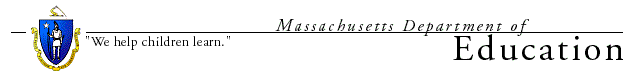 Sample Individual Professional Development Planfor  Educators Name:	Last			First			Middle			Renewal YearHome Address				City			State		Zip CodePrimary Area				Certificate Number		District			School			Grade Level(s)		Subject(s)Professional Development Points Required for Renewal of Primary Area	150 PDPs (no longer 120)	Total number of PDPs required in content   		My professional growth goals (please number):My professional growth goals are consistent with the following district and/or school goals:Record of Approved Professional Development Activities for Primary Area*The Supervisor’s initials indicate that the professional development activity is consistent with the educational needs of the school and/or district and is designed to enhance the ability of the educator to improve student learning.Record of Additional Professional Development Activities for Elective PDPsUse additional copies of this form if necessary.This document and other Department of Education documents and publications are available on our website at www.doe.mass.edu/recert.Educator’s Name					Certificate NumberInitial Review and Approval			DateThe signature below indicates that 80% of this educator’s Individual Professional Development Plan is consistent with the educational needs of the school and/or district and is designed to enhance the ability of the educator to improve student learning.Supervisor’s Name (print)				Title			SignatureFirst Two Year Review				Date The signature below indicates that this educator’s Individual Professional Development Plan was reviewed.  Please check one.The Plan remains consistent with the educational needs of the school and/or district.	The Plan was reviewed and amended.	Supervisor’s Name (print)				Title			SignatureSecond Two Year Review			Date The signature below indicates that this educator’s Individual Professional Development Plan was reviewed.  Please check one.The Plan remains consistent with the educational needs of the school and/or district.	The Plan was reviewed and amended.	Supervisor’s Name (print)				Title			SignatureFinal Endorsement				Date The signature below indicates the supervisor has reviewed this educator’s Record of Professional Development Activities and the reported activities are consistent with the approved professional development plan.Supervisor’s Name (print)				Title				Signature	Professional Development ActivityProfessional Growth Goal(Goal Number)ContentPDPsOther PDPs(pedagogy or professional skills)*Date Approved & Supervisor’s InitialsOPTIONALDate CompletedProfessional  Development ActivityProfessional Growth Goal(Goal Number)ContentPDPsOtherPDPsDate Completed